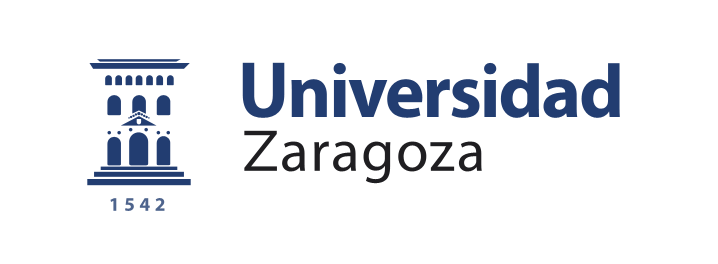 NOTAS GENERALESTodos los méritos alegados estarán debidamente justificados.Los documentos justificativos de cada mérito se numerarán correlativamente, en rojo y en el ángulo superior derecho de la primera hoja de cada documento.Utilice fotocopias de las hojas del modelo de currículum, si es necesario.CUMPLIMENTACIÓN DEL CURRÍCULUMNº Doc.	Consigne el número correspondiente al documento justificativo del mérito. Si el 	documento justificativo aportado se refiere a varios méritos, repita el número en 	las casillas correspondientes a cada uno de ellos.Firme, por favor, todas las hojas del currículum que entregue cumplimentadas, ya sean originales o fotocopias.ANEXO IIIMODELO OFICIAL DE CURRÍCULUM PARA LOS CONCURSOS DEPROFESORES ASOCIADOS (Área Expresión Gráfica en la Ingeniería)DATOS PERSONALESApellidos y Nombre 	DNI o Pasaporte	Nacimiento: Provincia y Localidad 	Fecha 	Residencia: Provincia: 	 Localidad 	C.P.	Domicilio  	Teléfono 	e-mail .………………………SITUACIÓN PROFESIONAL ACTUALEmpresa/Centro/Entidad	Actividad principal	Categoría profesional	1EXPERIENCIA Y OTROS MÉRITOS PROFESIONALES (sólo se valorarán los méritos obtenidos en los últimos diez años)(ESPECIFICAR AÑOS NATURALES Y POR DÍAS)EXPERIENCIA Y OTROS MÉRITOS PROFESIONALES (sólo se valorarán los méritos obtenidos en los últimos diez años)(ESPECIFICAR AÑOS NATURALES Y POR DÍAS)EXPERIENCIA Y OTROS MÉRITOS PROFESIONALES (sólo se valorarán los méritos obtenidos en los últimos diez años)(ESPECIFICAR AÑOS NATURALES Y POR DÍAS)EXPERIENCIA Y OTROS MÉRITOS PROFESIONALES (sólo se valorarán los méritos obtenidos en los últimos diez años)(ESPECIFICAR AÑOS NATURALES Y POR DÍAS)EXPERIENCIA Y OTROS MÉRITOS PROFESIONALES (sólo se valorarán los méritos obtenidos en los últimos diez años)(ESPECIFICAR AÑOS NATURALES Y POR DÍAS)EXPERIENCIA Y OTROS MÉRITOS PROFESIONALES (sólo se valorarán los méritos obtenidos en los últimos diez años)(ESPECIFICAR AÑOS NATURALES Y POR DÍAS)EXPERIENCIA Y OTROS MÉRITOS PROFESIONALES (sólo se valorarán los méritos obtenidos en los últimos diez años)(ESPECIFICAR AÑOS NATURALES Y POR DÍAS)EXPERIENCIA Y OTROS MÉRITOS PROFESIONALES (sólo se valorarán los méritos obtenidos en los últimos diez años)(ESPECIFICAR AÑOS NATURALES Y POR DÍAS)EXPERIENCIA Y OTROS MÉRITOS PROFESIONALES (sólo se valorarán los méritos obtenidos en los últimos diez años)(ESPECIFICAR AÑOS NATURALES Y POR DÍAS)EXPERIENCIA Y OTROS MÉRITOS PROFESIONALES (sólo se valorarán los méritos obtenidos en los últimos diez años)(ESPECIFICAR AÑOS NATURALES Y POR DÍAS)EXPERIENCIA Y OTROS MÉRITOS PROFESIONALES (sólo se valorarán los méritos obtenidos en los últimos diez años)(ESPECIFICAR AÑOS NATURALES Y POR DÍAS)EXPERIENCIA Y OTROS MÉRITOS PROFESIONALES (sólo se valorarán los méritos obtenidos en los últimos diez años)(ESPECIFICAR AÑOS NATURALES Y POR DÍAS)EXPERIENCIA Y OTROS MÉRITOS PROFESIONALES (sólo se valorarán los méritos obtenidos en los últimos diez años)(ESPECIFICAR AÑOS NATURALES Y POR DÍAS)EXPERIENCIA Y OTROS MÉRITOS PROFESIONALES (sólo se valorarán los méritos obtenidos en los últimos diez años)(ESPECIFICAR AÑOS NATURALES Y POR DÍAS)Categoría Categoría Régimen dedicaciónRégimen dedicaciónEmpresaEmpresaActividad                    Fecha Inicio-FinActividad                    Fecha Inicio-FinDías TotalesDías TotalesDías Totales Nº Doc. Nº Doc.JUSTIFICACIÓN DE LOS MÉRITOS PROFESIONALES(documentación y explicación que justifique la relación entre los méritos profesionales que aporta y los resultados de aprendizaje de las asignaturas especificadas en el perfil de la plaza)JUSTIFICACIÓN DE LOS MÉRITOS PROFESIONALES(documentación y explicación que justifique la relación entre los méritos profesionales que aporta y los resultados de aprendizaje de las asignaturas especificadas en el perfil de la plaza)JUSTIFICACIÓN DE LOS MÉRITOS PROFESIONALES(documentación y explicación que justifique la relación entre los méritos profesionales que aporta y los resultados de aprendizaje de las asignaturas especificadas en el perfil de la plaza)JUSTIFICACIÓN DE LOS MÉRITOS PROFESIONALES(documentación y explicación que justifique la relación entre los méritos profesionales que aporta y los resultados de aprendizaje de las asignaturas especificadas en el perfil de la plaza)JUSTIFICACIÓN DE LOS MÉRITOS PROFESIONALES(documentación y explicación que justifique la relación entre los méritos profesionales que aporta y los resultados de aprendizaje de las asignaturas especificadas en el perfil de la plaza)JUSTIFICACIÓN DE LOS MÉRITOS PROFESIONALES(documentación y explicación que justifique la relación entre los méritos profesionales que aporta y los resultados de aprendizaje de las asignaturas especificadas en el perfil de la plaza)JUSTIFICACIÓN DE LOS MÉRITOS PROFESIONALES(documentación y explicación que justifique la relación entre los méritos profesionales que aporta y los resultados de aprendizaje de las asignaturas especificadas en el perfil de la plaza)JUSTIFICACIÓN DE LOS MÉRITOS PROFESIONALES(documentación y explicación que justifique la relación entre los méritos profesionales que aporta y los resultados de aprendizaje de las asignaturas especificadas en el perfil de la plaza)JUSTIFICACIÓN DE LOS MÉRITOS PROFESIONALES(documentación y explicación que justifique la relación entre los méritos profesionales que aporta y los resultados de aprendizaje de las asignaturas especificadas en el perfil de la plaza)JUSTIFICACIÓN DE LOS MÉRITOS PROFESIONALES(documentación y explicación que justifique la relación entre los méritos profesionales que aporta y los resultados de aprendizaje de las asignaturas especificadas en el perfil de la plaza)JUSTIFICACIÓN DE LOS MÉRITOS PROFESIONALES(documentación y explicación que justifique la relación entre los méritos profesionales que aporta y los resultados de aprendizaje de las asignaturas especificadas en el perfil de la plaza)JUSTIFICACIÓN DE LOS MÉRITOS PROFESIONALES(documentación y explicación que justifique la relación entre los méritos profesionales que aporta y los resultados de aprendizaje de las asignaturas especificadas en el perfil de la plaza)JUSTIFICACIÓN DE LOS MÉRITOS PROFESIONALES(documentación y explicación que justifique la relación entre los méritos profesionales que aporta y los resultados de aprendizaje de las asignaturas especificadas en el perfil de la plaza)JUSTIFICACIÓN DE LOS MÉRITOS PROFESIONALES(documentación y explicación que justifique la relación entre los méritos profesionales que aporta y los resultados de aprendizaje de las asignaturas especificadas en el perfil de la plaza) Nº Doc. Nº Doc.2FORMACIÓN ACADÉMICAFORMACIÓN ACADÉMICAFORMACIÓN ACADÉMICAFORMACIÓN ACADÉMICAFORMACIÓN ACADÉMICAFORMACIÓN ACADÉMICAFORMACIÓN ACADÉMICAFORMACIÓN ACADÉMICAFormación académica reglada del solicitante	 en todos los niveles de la enseñanza superior universitaria.Formación académica reglada del solicitante	 en todos los niveles de la enseñanza superior universitaria.Formación académica reglada del solicitante	 en todos los niveles de la enseñanza superior universitaria.Formación académica reglada del solicitante	 en todos los niveles de la enseñanza superior universitaria.Formación académica reglada del solicitante	 en todos los niveles de la enseñanza superior universitaria.Formación académica reglada del solicitante	 en todos los niveles de la enseñanza superior universitaria.Formación académica reglada del solicitante	 en todos los niveles de la enseñanza superior universitaria.Formación académica reglada del solicitante	 en todos los niveles de la enseñanza superior universitaria.Doctorados, Licenciaturas o Másteres y Diplomaturas o Grados OFICIALES Y APROBADOS POR ANECA (acompañar certificaciones académicas)Doctorados, Licenciaturas o Másteres y Diplomaturas o Grados OFICIALES Y APROBADOS POR ANECA (acompañar certificaciones académicas)Doctorados, Licenciaturas o Másteres y Diplomaturas o Grados OFICIALES Y APROBADOS POR ANECA (acompañar certificaciones académicas)Doctorados, Licenciaturas o Másteres y Diplomaturas o Grados OFICIALES Y APROBADOS POR ANECA (acompañar certificaciones académicas)Doctorados, Licenciaturas o Másteres y Diplomaturas o Grados OFICIALES Y APROBADOS POR ANECA (acompañar certificaciones académicas)Doctorados, Licenciaturas o Másteres y Diplomaturas o Grados OFICIALES Y APROBADOS POR ANECA (acompañar certificaciones académicas)Doctorados, Licenciaturas o Másteres y Diplomaturas o Grados OFICIALES Y APROBADOS POR ANECA (acompañar certificaciones académicas)Doctorados, Licenciaturas o Másteres y Diplomaturas o Grados OFICIALES Y APROBADOS POR ANECA (acompañar certificaciones académicas)ClaseClaseCentro/Universidad de expediciónFecha de expediciónNº Doc.Nº Doc.Nº Doc.Nº Doc.Nº Doc.JUSTIFICACIÓN DE LOS MÉRITOS ACADÉMICOS (1)(documentación y explicación que justifique la relación entre las titulaciones académicas que aporta y los resultados de aprendizaje de las asignaturas especificadas en el perfil de la plaza)JUSTIFICACIÓN DE LOS MÉRITOS ACADÉMICOS (1)(documentación y explicación que justifique la relación entre las titulaciones académicas que aporta y los resultados de aprendizaje de las asignaturas especificadas en el perfil de la plaza)JUSTIFICACIÓN DE LOS MÉRITOS ACADÉMICOS (1)(documentación y explicación que justifique la relación entre las titulaciones académicas que aporta y los resultados de aprendizaje de las asignaturas especificadas en el perfil de la plaza)JUSTIFICACIÓN DE LOS MÉRITOS ACADÉMICOS (1)(documentación y explicación que justifique la relación entre las titulaciones académicas que aporta y los resultados de aprendizaje de las asignaturas especificadas en el perfil de la plaza)JUSTIFICACIÓN DE LOS MÉRITOS ACADÉMICOS (1)(documentación y explicación que justifique la relación entre las titulaciones académicas que aporta y los resultados de aprendizaje de las asignaturas especificadas en el perfil de la plaza)JUSTIFICACIÓN DE LOS MÉRITOS ACADÉMICOS (1)(documentación y explicación que justifique la relación entre las titulaciones académicas que aporta y los resultados de aprendizaje de las asignaturas especificadas en el perfil de la plaza)JUSTIFICACIÓN DE LOS MÉRITOS ACADÉMICOS (1)(documentación y explicación que justifique la relación entre las titulaciones académicas que aporta y los resultados de aprendizaje de las asignaturas especificadas en el perfil de la plaza)JUSTIFICACIÓN DE LOS MÉRITOS ACADÉMICOS (1)(documentación y explicación que justifique la relación entre las titulaciones académicas que aporta y los resultados de aprendizaje de las asignaturas especificadas en el perfil de la plaza)JUSTIFICACIÓN DE LOS MÉRITOS ACADÉMICOS (1)(documentación y explicación que justifique la relación entre las titulaciones académicas que aporta y los resultados de aprendizaje de las asignaturas especificadas en el perfil de la plaza)JUSTIFICACIÓN DE LOS MÉRITOS ACADÉMICOS (1)(documentación y explicación que justifique la relación entre las titulaciones académicas que aporta y los resultados de aprendizaje de las asignaturas especificadas en el perfil de la plaza)JUSTIFICACIÓN DE LOS MÉRITOS ACADÉMICOS (1)(documentación y explicación que justifique la relación entre las titulaciones académicas que aporta y los resultados de aprendizaje de las asignaturas especificadas en el perfil de la plaza)JUSTIFICACIÓN DE LOS MÉRITOS ACADÉMICOS (1)(documentación y explicación que justifique la relación entre las titulaciones académicas que aporta y los resultados de aprendizaje de las asignaturas especificadas en el perfil de la plaza)JUSTIFICACIÓN DE LOS MÉRITOS ACADÉMICOS (1)(documentación y explicación que justifique la relación entre las titulaciones académicas que aporta y los resultados de aprendizaje de las asignaturas especificadas en el perfil de la plaza)JUSTIFICACIÓN DE LOS MÉRITOS ACADÉMICOS (1)(documentación y explicación que justifique la relación entre las titulaciones académicas que aporta y los resultados de aprendizaje de las asignaturas especificadas en el perfil de la plaza) Nº Doc. Nº Doc.Cursos, seminarios y talleres en los que haya participado como asistente, excepto cursos de formación para la actividad docente universitaria:(A partir de 10 horas y solo si tienen relación con los resultados de aprendizaje de las asignaturas especificadas en el perfil de la plaza a la que se concursa)Cursos, seminarios y talleres en los que haya participado como asistente, excepto cursos de formación para la actividad docente universitaria:(A partir de 10 horas y solo si tienen relación con los resultados de aprendizaje de las asignaturas especificadas en el perfil de la plaza a la que se concursa)Cursos, seminarios y talleres en los que haya participado como asistente, excepto cursos de formación para la actividad docente universitaria:(A partir de 10 horas y solo si tienen relación con los resultados de aprendizaje de las asignaturas especificadas en el perfil de la plaza a la que se concursa)Cursos, seminarios y talleres en los que haya participado como asistente, excepto cursos de formación para la actividad docente universitaria:(A partir de 10 horas y solo si tienen relación con los resultados de aprendizaje de las asignaturas especificadas en el perfil de la plaza a la que se concursa)Cursos, seminarios y talleres en los que haya participado como asistente, excepto cursos de formación para la actividad docente universitaria:(A partir de 10 horas y solo si tienen relación con los resultados de aprendizaje de las asignaturas especificadas en el perfil de la plaza a la que se concursa)Cursos, seminarios y talleres en los que haya participado como asistente, excepto cursos de formación para la actividad docente universitaria:(A partir de 10 horas y solo si tienen relación con los resultados de aprendizaje de las asignaturas especificadas en el perfil de la plaza a la que se concursa)Cursos, seminarios y talleres en los que haya participado como asistente, excepto cursos de formación para la actividad docente universitaria:(A partir de 10 horas y solo si tienen relación con los resultados de aprendizaje de las asignaturas especificadas en el perfil de la plaza a la que se concursa)Cursos, seminarios y talleres en los que haya participado como asistente, excepto cursos de formación para la actividad docente universitaria:(A partir de 10 horas y solo si tienen relación con los resultados de aprendizaje de las asignaturas especificadas en el perfil de la plaza a la que se concursa)Cursos, seminarios y talleres en los que haya participado como asistente, excepto cursos de formación para la actividad docente universitaria:(A partir de 10 horas y solo si tienen relación con los resultados de aprendizaje de las asignaturas especificadas en el perfil de la plaza a la que se concursa)Cursos, seminarios y talleres en los que haya participado como asistente, excepto cursos de formación para la actividad docente universitaria:(A partir de 10 horas y solo si tienen relación con los resultados de aprendizaje de las asignaturas especificadas en el perfil de la plaza a la que se concursa)Cursos, seminarios y talleres en los que haya participado como asistente, excepto cursos de formación para la actividad docente universitaria:(A partir de 10 horas y solo si tienen relación con los resultados de aprendizaje de las asignaturas especificadas en el perfil de la plaza a la que se concursa)Cursos, seminarios y talleres en los que haya participado como asistente, excepto cursos de formación para la actividad docente universitaria:(A partir de 10 horas y solo si tienen relación con los resultados de aprendizaje de las asignaturas especificadas en el perfil de la plaza a la que se concursa)Cursos, seminarios y talleres en los que haya participado como asistente, excepto cursos de formación para la actividad docente universitaria:(A partir de 10 horas y solo si tienen relación con los resultados de aprendizaje de las asignaturas especificadas en el perfil de la plaza a la que se concursa)Cursos, seminarios y talleres en los que haya participado como asistente, excepto cursos de formación para la actividad docente universitaria:(A partir de 10 horas y solo si tienen relación con los resultados de aprendizaje de las asignaturas especificadas en el perfil de la plaza a la que se concursa)Cursos, seminarios y talleres en los que haya participado como asistente, excepto cursos de formación para la actividad docente universitaria:(A partir de 10 horas y solo si tienen relación con los resultados de aprendizaje de las asignaturas especificadas en el perfil de la plaza a la que se concursa)Nº Doc.Nº Doc.Nº Doc.EntidadEntidadEntidadEntidadEntidadTítulo                                                             AñoTítulo                                                             AñoTítulo                                                             AñoTítulo                                                             AñoTítulo                                                             AñoTítulo                                                             AñoTítulo                                                             AñoHorasJUSTIFICACIÓN DE LOS MÉRITOS ACADÉMICOS (2)(documentación y explicación que justifique la relación entre los cursos, seminarios y talleres que aporta y los resultados de aprendizaje de las asignaturas especificadas en el perfil de la plaza)JUSTIFICACIÓN DE LOS MÉRITOS ACADÉMICOS (2)(documentación y explicación que justifique la relación entre los cursos, seminarios y talleres que aporta y los resultados de aprendizaje de las asignaturas especificadas en el perfil de la plaza)JUSTIFICACIÓN DE LOS MÉRITOS ACADÉMICOS (2)(documentación y explicación que justifique la relación entre los cursos, seminarios y talleres que aporta y los resultados de aprendizaje de las asignaturas especificadas en el perfil de la plaza)JUSTIFICACIÓN DE LOS MÉRITOS ACADÉMICOS (2)(documentación y explicación que justifique la relación entre los cursos, seminarios y talleres que aporta y los resultados de aprendizaje de las asignaturas especificadas en el perfil de la plaza)JUSTIFICACIÓN DE LOS MÉRITOS ACADÉMICOS (2)(documentación y explicación que justifique la relación entre los cursos, seminarios y talleres que aporta y los resultados de aprendizaje de las asignaturas especificadas en el perfil de la plaza)JUSTIFICACIÓN DE LOS MÉRITOS ACADÉMICOS (2)(documentación y explicación que justifique la relación entre los cursos, seminarios y talleres que aporta y los resultados de aprendizaje de las asignaturas especificadas en el perfil de la plaza)JUSTIFICACIÓN DE LOS MÉRITOS ACADÉMICOS (2)(documentación y explicación que justifique la relación entre los cursos, seminarios y talleres que aporta y los resultados de aprendizaje de las asignaturas especificadas en el perfil de la plaza)JUSTIFICACIÓN DE LOS MÉRITOS ACADÉMICOS (2)(documentación y explicación que justifique la relación entre los cursos, seminarios y talleres que aporta y los resultados de aprendizaje de las asignaturas especificadas en el perfil de la plaza)JUSTIFICACIÓN DE LOS MÉRITOS ACADÉMICOS (2)(documentación y explicación que justifique la relación entre los cursos, seminarios y talleres que aporta y los resultados de aprendizaje de las asignaturas especificadas en el perfil de la plaza)JUSTIFICACIÓN DE LOS MÉRITOS ACADÉMICOS (2)(documentación y explicación que justifique la relación entre los cursos, seminarios y talleres que aporta y los resultados de aprendizaje de las asignaturas especificadas en el perfil de la plaza)JUSTIFICACIÓN DE LOS MÉRITOS ACADÉMICOS (2)(documentación y explicación que justifique la relación entre los cursos, seminarios y talleres que aporta y los resultados de aprendizaje de las asignaturas especificadas en el perfil de la plaza)JUSTIFICACIÓN DE LOS MÉRITOS ACADÉMICOS (2)(documentación y explicación que justifique la relación entre los cursos, seminarios y talleres que aporta y los resultados de aprendizaje de las asignaturas especificadas en el perfil de la plaza)JUSTIFICACIÓN DE LOS MÉRITOS ACADÉMICOS (2)(documentación y explicación que justifique la relación entre los cursos, seminarios y talleres que aporta y los resultados de aprendizaje de las asignaturas especificadas en el perfil de la plaza)JUSTIFICACIÓN DE LOS MÉRITOS ACADÉMICOS (2)(documentación y explicación que justifique la relación entre los cursos, seminarios y talleres que aporta y los resultados de aprendizaje de las asignaturas especificadas en el perfil de la plaza)JUSTIFICACIÓN DE LOS MÉRITOS ACADÉMICOS (2)(documentación y explicación que justifique la relación entre los cursos, seminarios y talleres que aporta y los resultados de aprendizaje de las asignaturas especificadas en el perfil de la plaza)Nº Doc.Nº Doc.Nº Doc.3	3	DOCENCIA (sólo se valorarán los méritos obtenidos en los últimos diez años)DOCENCIA (sólo se valorarán los méritos obtenidos en los últimos diez años)DOCENCIA (sólo se valorarán los méritos obtenidos en los últimos diez años)DOCENCIA (sólo se valorarán los méritos obtenidos en los últimos diez años)DOCENCIA (sólo se valorarán los méritos obtenidos en los últimos diez años)DOCENCIA (sólo se valorarán los méritos obtenidos en los últimos diez años)DOCENCIA (sólo se valorarán los méritos obtenidos en los últimos diez años)DOCENCIA (sólo se valorarán los méritos obtenidos en los últimos diez años)DOCENCIA (sólo se valorarán los méritos obtenidos en los últimos diez años)DOCENCIA (sólo se valorarán los méritos obtenidos en los últimos diez años)DOCENCIA (sólo se valorarán los méritos obtenidos en los últimos diez años)DOCENCIA (sólo se valorarán los méritos obtenidos en los últimos diez años)DOCENCIA (sólo se valorarán los méritos obtenidos en los últimos diez años)DOCENCIA (sólo se valorarán los méritos obtenidos en los últimos diez años)DOCENCIA (sólo se valorarán los méritos obtenidos en los últimos diez años)DOCENCIA (sólo se valorarán los méritos obtenidos en los últimos diez años)DOCENCIA (sólo se valorarán los méritos obtenidos en los últimos diez años)DOCENCIA (sólo se valorarán los méritos obtenidos en los últimos diez años)DOCENCIA (sólo se valorarán los méritos obtenidos en los últimos diez años)DOCENCIA (sólo se valorarán los méritos obtenidos en los últimos diez años)DOCENCIA (sólo se valorarán los méritos obtenidos en los últimos diez años)DOCENCIA (sólo se valorarán los méritos obtenidos en los últimos diez años)Experiencia docente universitaria (la actividad docente se justificará presentando la Ficha del Encargo Docente, ODILE o equivalente, del concursante, validada por la Secretaría del Departamento correspondiente)Experiencia docente universitaria (la actividad docente se justificará presentando la Ficha del Encargo Docente, ODILE o equivalente, del concursante, validada por la Secretaría del Departamento correspondiente)Experiencia docente universitaria (la actividad docente se justificará presentando la Ficha del Encargo Docente, ODILE o equivalente, del concursante, validada por la Secretaría del Departamento correspondiente)Experiencia docente universitaria (la actividad docente se justificará presentando la Ficha del Encargo Docente, ODILE o equivalente, del concursante, validada por la Secretaría del Departamento correspondiente)Experiencia docente universitaria (la actividad docente se justificará presentando la Ficha del Encargo Docente, ODILE o equivalente, del concursante, validada por la Secretaría del Departamento correspondiente)Experiencia docente universitaria (la actividad docente se justificará presentando la Ficha del Encargo Docente, ODILE o equivalente, del concursante, validada por la Secretaría del Departamento correspondiente)Experiencia docente universitaria (la actividad docente se justificará presentando la Ficha del Encargo Docente, ODILE o equivalente, del concursante, validada por la Secretaría del Departamento correspondiente)Experiencia docente universitaria (la actividad docente se justificará presentando la Ficha del Encargo Docente, ODILE o equivalente, del concursante, validada por la Secretaría del Departamento correspondiente)Experiencia docente universitaria (la actividad docente se justificará presentando la Ficha del Encargo Docente, ODILE o equivalente, del concursante, validada por la Secretaría del Departamento correspondiente)Experiencia docente universitaria (la actividad docente se justificará presentando la Ficha del Encargo Docente, ODILE o equivalente, del concursante, validada por la Secretaría del Departamento correspondiente)Experiencia docente universitaria (la actividad docente se justificará presentando la Ficha del Encargo Docente, ODILE o equivalente, del concursante, validada por la Secretaría del Departamento correspondiente)Experiencia docente universitaria (la actividad docente se justificará presentando la Ficha del Encargo Docente, ODILE o equivalente, del concursante, validada por la Secretaría del Departamento correspondiente)Experiencia docente universitaria (la actividad docente se justificará presentando la Ficha del Encargo Docente, ODILE o equivalente, del concursante, validada por la Secretaría del Departamento correspondiente)Experiencia docente universitaria (la actividad docente se justificará presentando la Ficha del Encargo Docente, ODILE o equivalente, del concursante, validada por la Secretaría del Departamento correspondiente)Experiencia docente universitaria (la actividad docente se justificará presentando la Ficha del Encargo Docente, ODILE o equivalente, del concursante, validada por la Secretaría del Departamento correspondiente)Experiencia docente universitaria (la actividad docente se justificará presentando la Ficha del Encargo Docente, ODILE o equivalente, del concursante, validada por la Secretaría del Departamento correspondiente)Experiencia docente universitaria (la actividad docente se justificará presentando la Ficha del Encargo Docente, ODILE o equivalente, del concursante, validada por la Secretaría del Departamento correspondiente)Experiencia docente universitaria (la actividad docente se justificará presentando la Ficha del Encargo Docente, ODILE o equivalente, del concursante, validada por la Secretaría del Departamento correspondiente)Experiencia docente universitaria (la actividad docente se justificará presentando la Ficha del Encargo Docente, ODILE o equivalente, del concursante, validada por la Secretaría del Departamento correspondiente)Experiencia docente universitaria (la actividad docente se justificará presentando la Ficha del Encargo Docente, ODILE o equivalente, del concursante, validada por la Secretaría del Departamento correspondiente)Experiencia docente universitaria (la actividad docente se justificará presentando la Ficha del Encargo Docente, ODILE o equivalente, del concursante, validada por la Secretaría del Departamento correspondiente)Experiencia docente universitaria (la actividad docente se justificará presentando la Ficha del Encargo Docente, ODILE o equivalente, del concursante, validada por la Secretaría del Departamento correspondiente)UniversidadUniversidadUniversidadCurso AcadémicoCurso AcadémicoCurso AcadémicoCurso AcadémicoCurso AcadémicoCódigo AsignaturaCódigo AsignaturaCódigo AsignaturaAsignaturaAsignaturaTipo DocenciaTipo DocenciaTipo DocenciaTipo DocenciaHorasHorasNº Doc.Nº Doc.Nº Doc.Nº Doc.Evaluaciones sobre la calidad de la docencia en Universidades(LA NO APORTACIÓN DE LAS MISMAS SUPONDRÁ UNA PENALIZACIÓN DEL MÉRITO)Evaluaciones sobre la calidad de la docencia en Universidades(LA NO APORTACIÓN DE LAS MISMAS SUPONDRÁ UNA PENALIZACIÓN DEL MÉRITO)Evaluaciones sobre la calidad de la docencia en Universidades(LA NO APORTACIÓN DE LAS MISMAS SUPONDRÁ UNA PENALIZACIÓN DEL MÉRITO)Evaluaciones sobre la calidad de la docencia en Universidades(LA NO APORTACIÓN DE LAS MISMAS SUPONDRÁ UNA PENALIZACIÓN DEL MÉRITO)Evaluaciones sobre la calidad de la docencia en Universidades(LA NO APORTACIÓN DE LAS MISMAS SUPONDRÁ UNA PENALIZACIÓN DEL MÉRITO)Evaluaciones sobre la calidad de la docencia en Universidades(LA NO APORTACIÓN DE LAS MISMAS SUPONDRÁ UNA PENALIZACIÓN DEL MÉRITO)Evaluaciones sobre la calidad de la docencia en Universidades(LA NO APORTACIÓN DE LAS MISMAS SUPONDRÁ UNA PENALIZACIÓN DEL MÉRITO)Evaluaciones sobre la calidad de la docencia en Universidades(LA NO APORTACIÓN DE LAS MISMAS SUPONDRÁ UNA PENALIZACIÓN DEL MÉRITO)Evaluaciones sobre la calidad de la docencia en Universidades(LA NO APORTACIÓN DE LAS MISMAS SUPONDRÁ UNA PENALIZACIÓN DEL MÉRITO)Evaluaciones sobre la calidad de la docencia en Universidades(LA NO APORTACIÓN DE LAS MISMAS SUPONDRÁ UNA PENALIZACIÓN DEL MÉRITO)Evaluaciones sobre la calidad de la docencia en Universidades(LA NO APORTACIÓN DE LAS MISMAS SUPONDRÁ UNA PENALIZACIÓN DEL MÉRITO)Evaluaciones sobre la calidad de la docencia en Universidades(LA NO APORTACIÓN DE LAS MISMAS SUPONDRÁ UNA PENALIZACIÓN DEL MÉRITO)Evaluaciones sobre la calidad de la docencia en Universidades(LA NO APORTACIÓN DE LAS MISMAS SUPONDRÁ UNA PENALIZACIÓN DEL MÉRITO)Evaluaciones sobre la calidad de la docencia en Universidades(LA NO APORTACIÓN DE LAS MISMAS SUPONDRÁ UNA PENALIZACIÓN DEL MÉRITO)Evaluaciones sobre la calidad de la docencia en Universidades(LA NO APORTACIÓN DE LAS MISMAS SUPONDRÁ UNA PENALIZACIÓN DEL MÉRITO)Evaluaciones sobre la calidad de la docencia en Universidades(LA NO APORTACIÓN DE LAS MISMAS SUPONDRÁ UNA PENALIZACIÓN DEL MÉRITO)Evaluaciones sobre la calidad de la docencia en Universidades(LA NO APORTACIÓN DE LAS MISMAS SUPONDRÁ UNA PENALIZACIÓN DEL MÉRITO)Evaluaciones sobre la calidad de la docencia en Universidades(LA NO APORTACIÓN DE LAS MISMAS SUPONDRÁ UNA PENALIZACIÓN DEL MÉRITO)Evaluaciones sobre la calidad de la docencia en Universidades(LA NO APORTACIÓN DE LAS MISMAS SUPONDRÁ UNA PENALIZACIÓN DEL MÉRITO)Evaluaciones sobre la calidad de la docencia en Universidades(LA NO APORTACIÓN DE LAS MISMAS SUPONDRÁ UNA PENALIZACIÓN DEL MÉRITO)Evaluaciones sobre la calidad de la docencia en Universidades(LA NO APORTACIÓN DE LAS MISMAS SUPONDRÁ UNA PENALIZACIÓN DEL MÉRITO)Evaluaciones sobre la calidad de la docencia en Universidades(LA NO APORTACIÓN DE LAS MISMAS SUPONDRÁ UNA PENALIZACIÓN DEL MÉRITO)CursoCursoCursoResultado de la evaluación                                Resultado de la evaluación                                Resultado de la evaluación                                Resultado de la evaluación                                Resultado de la evaluación                                Resultado de la evaluación                                                              Nº Doc.                              Nº Doc.                              Nº Doc.                              Nº Doc.                              Nº Doc.                              Nº Doc.                              Nº Doc.                              Nº Doc.Cursos de formación para la actividad docente universitaria (Asistencia a cursos organizados por el Instituto de Ciencias de la Educación o institución universitaria equivalente)Cursos de formación para la actividad docente universitaria (Asistencia a cursos organizados por el Instituto de Ciencias de la Educación o institución universitaria equivalente)Cursos de formación para la actividad docente universitaria (Asistencia a cursos organizados por el Instituto de Ciencias de la Educación o institución universitaria equivalente)Cursos de formación para la actividad docente universitaria (Asistencia a cursos organizados por el Instituto de Ciencias de la Educación o institución universitaria equivalente)Cursos de formación para la actividad docente universitaria (Asistencia a cursos organizados por el Instituto de Ciencias de la Educación o institución universitaria equivalente)Cursos de formación para la actividad docente universitaria (Asistencia a cursos organizados por el Instituto de Ciencias de la Educación o institución universitaria equivalente)Cursos de formación para la actividad docente universitaria (Asistencia a cursos organizados por el Instituto de Ciencias de la Educación o institución universitaria equivalente)Cursos de formación para la actividad docente universitaria (Asistencia a cursos organizados por el Instituto de Ciencias de la Educación o institución universitaria equivalente)Cursos de formación para la actividad docente universitaria (Asistencia a cursos organizados por el Instituto de Ciencias de la Educación o institución universitaria equivalente)Cursos de formación para la actividad docente universitaria (Asistencia a cursos organizados por el Instituto de Ciencias de la Educación o institución universitaria equivalente)Cursos de formación para la actividad docente universitaria (Asistencia a cursos organizados por el Instituto de Ciencias de la Educación o institución universitaria equivalente)Cursos de formación para la actividad docente universitaria (Asistencia a cursos organizados por el Instituto de Ciencias de la Educación o institución universitaria equivalente)Cursos de formación para la actividad docente universitaria (Asistencia a cursos organizados por el Instituto de Ciencias de la Educación o institución universitaria equivalente)Cursos de formación para la actividad docente universitaria (Asistencia a cursos organizados por el Instituto de Ciencias de la Educación o institución universitaria equivalente)Cursos de formación para la actividad docente universitaria (Asistencia a cursos organizados por el Instituto de Ciencias de la Educación o institución universitaria equivalente)Cursos de formación para la actividad docente universitaria (Asistencia a cursos organizados por el Instituto de Ciencias de la Educación o institución universitaria equivalente)Cursos de formación para la actividad docente universitaria (Asistencia a cursos organizados por el Instituto de Ciencias de la Educación o institución universitaria equivalente)Cursos de formación para la actividad docente universitaria (Asistencia a cursos organizados por el Instituto de Ciencias de la Educación o institución universitaria equivalente)Cursos de formación para la actividad docente universitaria (Asistencia a cursos organizados por el Instituto de Ciencias de la Educación o institución universitaria equivalente)Cursos de formación para la actividad docente universitaria (Asistencia a cursos organizados por el Instituto de Ciencias de la Educación o institución universitaria equivalente)Cursos de formación para la actividad docente universitaria (Asistencia a cursos organizados por el Instituto de Ciencias de la Educación o institución universitaria equivalente)Cursos de formación para la actividad docente universitaria (Asistencia a cursos organizados por el Instituto de Ciencias de la Educación o institución universitaria equivalente)EntidadEntidad                                           Título                                           Título                                           Título                                           Título                                           Título                                           Título                                           Título                                           Título                                           Título                                                                Horas                                                                Horas                                                                Horas                                                                Horas                                                                Horas                  Año              Nº Doc.                  Año              Nº Doc.                  Año              Nº Doc.                  Año              Nº Doc.                  Año              Nº Doc.                  Año              Nº Doc.                  Año              Nº Doc.                  Año              Nº Doc.Otros cursos, talleres y seminarios impartidos por el concursante y que tengan relación con los resultados de aprendizaje de las asignaturas especificadas en el perfil de la plaza(A PARTIR DE 10H DE DURACIÓN MÍNIMA)Otros cursos, talleres y seminarios impartidos por el concursante y que tengan relación con los resultados de aprendizaje de las asignaturas especificadas en el perfil de la plaza(A PARTIR DE 10H DE DURACIÓN MÍNIMA)Otros cursos, talleres y seminarios impartidos por el concursante y que tengan relación con los resultados de aprendizaje de las asignaturas especificadas en el perfil de la plaza(A PARTIR DE 10H DE DURACIÓN MÍNIMA)Otros cursos, talleres y seminarios impartidos por el concursante y que tengan relación con los resultados de aprendizaje de las asignaturas especificadas en el perfil de la plaza(A PARTIR DE 10H DE DURACIÓN MÍNIMA)Otros cursos, talleres y seminarios impartidos por el concursante y que tengan relación con los resultados de aprendizaje de las asignaturas especificadas en el perfil de la plaza(A PARTIR DE 10H DE DURACIÓN MÍNIMA)Otros cursos, talleres y seminarios impartidos por el concursante y que tengan relación con los resultados de aprendizaje de las asignaturas especificadas en el perfil de la plaza(A PARTIR DE 10H DE DURACIÓN MÍNIMA)Otros cursos, talleres y seminarios impartidos por el concursante y que tengan relación con los resultados de aprendizaje de las asignaturas especificadas en el perfil de la plaza(A PARTIR DE 10H DE DURACIÓN MÍNIMA)Otros cursos, talleres y seminarios impartidos por el concursante y que tengan relación con los resultados de aprendizaje de las asignaturas especificadas en el perfil de la plaza(A PARTIR DE 10H DE DURACIÓN MÍNIMA)Otros cursos, talleres y seminarios impartidos por el concursante y que tengan relación con los resultados de aprendizaje de las asignaturas especificadas en el perfil de la plaza(A PARTIR DE 10H DE DURACIÓN MÍNIMA)Otros cursos, talleres y seminarios impartidos por el concursante y que tengan relación con los resultados de aprendizaje de las asignaturas especificadas en el perfil de la plaza(A PARTIR DE 10H DE DURACIÓN MÍNIMA)Otros cursos, talleres y seminarios impartidos por el concursante y que tengan relación con los resultados de aprendizaje de las asignaturas especificadas en el perfil de la plaza(A PARTIR DE 10H DE DURACIÓN MÍNIMA)Otros cursos, talleres y seminarios impartidos por el concursante y que tengan relación con los resultados de aprendizaje de las asignaturas especificadas en el perfil de la plaza(A PARTIR DE 10H DE DURACIÓN MÍNIMA)Otros cursos, talleres y seminarios impartidos por el concursante y que tengan relación con los resultados de aprendizaje de las asignaturas especificadas en el perfil de la plaza(A PARTIR DE 10H DE DURACIÓN MÍNIMA)Otros cursos, talleres y seminarios impartidos por el concursante y que tengan relación con los resultados de aprendizaje de las asignaturas especificadas en el perfil de la plaza(A PARTIR DE 10H DE DURACIÓN MÍNIMA)Otros cursos, talleres y seminarios impartidos por el concursante y que tengan relación con los resultados de aprendizaje de las asignaturas especificadas en el perfil de la plaza(A PARTIR DE 10H DE DURACIÓN MÍNIMA)Otros cursos, talleres y seminarios impartidos por el concursante y que tengan relación con los resultados de aprendizaje de las asignaturas especificadas en el perfil de la plaza(A PARTIR DE 10H DE DURACIÓN MÍNIMA)Otros cursos, talleres y seminarios impartidos por el concursante y que tengan relación con los resultados de aprendizaje de las asignaturas especificadas en el perfil de la plaza(A PARTIR DE 10H DE DURACIÓN MÍNIMA)Otros cursos, talleres y seminarios impartidos por el concursante y que tengan relación con los resultados de aprendizaje de las asignaturas especificadas en el perfil de la plaza(A PARTIR DE 10H DE DURACIÓN MÍNIMA)Otros cursos, talleres y seminarios impartidos por el concursante y que tengan relación con los resultados de aprendizaje de las asignaturas especificadas en el perfil de la plaza(A PARTIR DE 10H DE DURACIÓN MÍNIMA)Otros cursos, talleres y seminarios impartidos por el concursante y que tengan relación con los resultados de aprendizaje de las asignaturas especificadas en el perfil de la plaza(A PARTIR DE 10H DE DURACIÓN MÍNIMA)Otros cursos, talleres y seminarios impartidos por el concursante y que tengan relación con los resultados de aprendizaje de las asignaturas especificadas en el perfil de la plaza(A PARTIR DE 10H DE DURACIÓN MÍNIMA)Otros cursos, talleres y seminarios impartidos por el concursante y que tengan relación con los resultados de aprendizaje de las asignaturas especificadas en el perfil de la plaza(A PARTIR DE 10H DE DURACIÓN MÍNIMA)HorasHorasHorasAñoAñoAñoAñoAño      Organismo      Organismo      Organismo                                        Título                                        Título                                        Título                            Nº Doc.                            Nº Doc.                            Nº Doc.                            Nº Doc.                            Nº Doc.                            Nº Doc.                            Nº Doc.                            Nº Doc.JUSTIFICACIÓN DE LA DOCENCIA(documentación y explicación que justifique la relación entre los cursos, seminarios y talleres impartidos que aporta y los resultados de aprendizaje de las asignaturas especificadas en el perfil de la plaza)JUSTIFICACIÓN DE LA DOCENCIA(documentación y explicación que justifique la relación entre los cursos, seminarios y talleres impartidos que aporta y los resultados de aprendizaje de las asignaturas especificadas en el perfil de la plaza)JUSTIFICACIÓN DE LA DOCENCIA(documentación y explicación que justifique la relación entre los cursos, seminarios y talleres impartidos que aporta y los resultados de aprendizaje de las asignaturas especificadas en el perfil de la plaza)JUSTIFICACIÓN DE LA DOCENCIA(documentación y explicación que justifique la relación entre los cursos, seminarios y talleres impartidos que aporta y los resultados de aprendizaje de las asignaturas especificadas en el perfil de la plaza)JUSTIFICACIÓN DE LA DOCENCIA(documentación y explicación que justifique la relación entre los cursos, seminarios y talleres impartidos que aporta y los resultados de aprendizaje de las asignaturas especificadas en el perfil de la plaza)JUSTIFICACIÓN DE LA DOCENCIA(documentación y explicación que justifique la relación entre los cursos, seminarios y talleres impartidos que aporta y los resultados de aprendizaje de las asignaturas especificadas en el perfil de la plaza)JUSTIFICACIÓN DE LA DOCENCIA(documentación y explicación que justifique la relación entre los cursos, seminarios y talleres impartidos que aporta y los resultados de aprendizaje de las asignaturas especificadas en el perfil de la plaza)JUSTIFICACIÓN DE LA DOCENCIA(documentación y explicación que justifique la relación entre los cursos, seminarios y talleres impartidos que aporta y los resultados de aprendizaje de las asignaturas especificadas en el perfil de la plaza)JUSTIFICACIÓN DE LA DOCENCIA(documentación y explicación que justifique la relación entre los cursos, seminarios y talleres impartidos que aporta y los resultados de aprendizaje de las asignaturas especificadas en el perfil de la plaza)JUSTIFICACIÓN DE LA DOCENCIA(documentación y explicación que justifique la relación entre los cursos, seminarios y talleres impartidos que aporta y los resultados de aprendizaje de las asignaturas especificadas en el perfil de la plaza)JUSTIFICACIÓN DE LA DOCENCIA(documentación y explicación que justifique la relación entre los cursos, seminarios y talleres impartidos que aporta y los resultados de aprendizaje de las asignaturas especificadas en el perfil de la plaza)JUSTIFICACIÓN DE LA DOCENCIA(documentación y explicación que justifique la relación entre los cursos, seminarios y talleres impartidos que aporta y los resultados de aprendizaje de las asignaturas especificadas en el perfil de la plaza)JUSTIFICACIÓN DE LA DOCENCIA(documentación y explicación que justifique la relación entre los cursos, seminarios y talleres impartidos que aporta y los resultados de aprendizaje de las asignaturas especificadas en el perfil de la plaza)JUSTIFICACIÓN DE LA DOCENCIA(documentación y explicación que justifique la relación entre los cursos, seminarios y talleres impartidos que aporta y los resultados de aprendizaje de las asignaturas especificadas en el perfil de la plaza)JUSTIFICACIÓN DE LA DOCENCIA(documentación y explicación que justifique la relación entre los cursos, seminarios y talleres impartidos que aporta y los resultados de aprendizaje de las asignaturas especificadas en el perfil de la plaza)JUSTIFICACIÓN DE LA DOCENCIA(documentación y explicación que justifique la relación entre los cursos, seminarios y talleres impartidos que aporta y los resultados de aprendizaje de las asignaturas especificadas en el perfil de la plaza)JUSTIFICACIÓN DE LA DOCENCIA(documentación y explicación que justifique la relación entre los cursos, seminarios y talleres impartidos que aporta y los resultados de aprendizaje de las asignaturas especificadas en el perfil de la plaza)JUSTIFICACIÓN DE LA DOCENCIA(documentación y explicación que justifique la relación entre los cursos, seminarios y talleres impartidos que aporta y los resultados de aprendizaje de las asignaturas especificadas en el perfil de la plaza)JUSTIFICACIÓN DE LA DOCENCIA(documentación y explicación que justifique la relación entre los cursos, seminarios y talleres impartidos que aporta y los resultados de aprendizaje de las asignaturas especificadas en el perfil de la plaza)JUSTIFICACIÓN DE LA DOCENCIA(documentación y explicación que justifique la relación entre los cursos, seminarios y talleres impartidos que aporta y los resultados de aprendizaje de las asignaturas especificadas en el perfil de la plaza)JUSTIFICACIÓN DE LA DOCENCIA(documentación y explicación que justifique la relación entre los cursos, seminarios y talleres impartidos que aporta y los resultados de aprendizaje de las asignaturas especificadas en el perfil de la plaza)JUSTIFICACIÓN DE LA DOCENCIA(documentación y explicación que justifique la relación entre los cursos, seminarios y talleres impartidos que aporta y los resultados de aprendizaje de las asignaturas especificadas en el perfil de la plaza)JUSTIFICACIÓN DE LA DOCENCIA(documentación y explicación que justifique la relación entre los cursos, seminarios y talleres impartidos que aporta y los resultados de aprendizaje de las asignaturas especificadas en el perfil de la plaza)  Nº Doc.  Nº Doc.  Nº Doc.  Nº Doc.Participación en proyectos de innovación docente para grupos de profesores (coordinando o participando en los mismos) y que tengan relación con los resultados de aprendizaje de las asignaturas especificadas en el perfil de la plazaParticipación en proyectos de innovación docente para grupos de profesores (coordinando o participando en los mismos) y que tengan relación con los resultados de aprendizaje de las asignaturas especificadas en el perfil de la plazaParticipación en proyectos de innovación docente para grupos de profesores (coordinando o participando en los mismos) y que tengan relación con los resultados de aprendizaje de las asignaturas especificadas en el perfil de la plazaParticipación en proyectos de innovación docente para grupos de profesores (coordinando o participando en los mismos) y que tengan relación con los resultados de aprendizaje de las asignaturas especificadas en el perfil de la plazaParticipación en proyectos de innovación docente para grupos de profesores (coordinando o participando en los mismos) y que tengan relación con los resultados de aprendizaje de las asignaturas especificadas en el perfil de la plazaParticipación en proyectos de innovación docente para grupos de profesores (coordinando o participando en los mismos) y que tengan relación con los resultados de aprendizaje de las asignaturas especificadas en el perfil de la plazaParticipación en proyectos de innovación docente para grupos de profesores (coordinando o participando en los mismos) y que tengan relación con los resultados de aprendizaje de las asignaturas especificadas en el perfil de la plazaParticipación en proyectos de innovación docente para grupos de profesores (coordinando o participando en los mismos) y que tengan relación con los resultados de aprendizaje de las asignaturas especificadas en el perfil de la plazaParticipación en proyectos de innovación docente para grupos de profesores (coordinando o participando en los mismos) y que tengan relación con los resultados de aprendizaje de las asignaturas especificadas en el perfil de la plazaParticipación en proyectos de innovación docente para grupos de profesores (coordinando o participando en los mismos) y que tengan relación con los resultados de aprendizaje de las asignaturas especificadas en el perfil de la plazaParticipación en proyectos de innovación docente para grupos de profesores (coordinando o participando en los mismos) y que tengan relación con los resultados de aprendizaje de las asignaturas especificadas en el perfil de la plazaParticipación en proyectos de innovación docente para grupos de profesores (coordinando o participando en los mismos) y que tengan relación con los resultados de aprendizaje de las asignaturas especificadas en el perfil de la plazaParticipación en proyectos de innovación docente para grupos de profesores (coordinando o participando en los mismos) y que tengan relación con los resultados de aprendizaje de las asignaturas especificadas en el perfil de la plazaParticipación en proyectos de innovación docente para grupos de profesores (coordinando o participando en los mismos) y que tengan relación con los resultados de aprendizaje de las asignaturas especificadas en el perfil de la plazaParticipación en proyectos de innovación docente para grupos de profesores (coordinando o participando en los mismos) y que tengan relación con los resultados de aprendizaje de las asignaturas especificadas en el perfil de la plazaParticipación en proyectos de innovación docente para grupos de profesores (coordinando o participando en los mismos) y que tengan relación con los resultados de aprendizaje de las asignaturas especificadas en el perfil de la plazaParticipación en proyectos de innovación docente para grupos de profesores (coordinando o participando en los mismos) y que tengan relación con los resultados de aprendizaje de las asignaturas especificadas en el perfil de la plazaParticipación en proyectos de innovación docente para grupos de profesores (coordinando o participando en los mismos) y que tengan relación con los resultados de aprendizaje de las asignaturas especificadas en el perfil de la plazaParticipación en proyectos de innovación docente para grupos de profesores (coordinando o participando en los mismos) y que tengan relación con los resultados de aprendizaje de las asignaturas especificadas en el perfil de la plazaParticipación en proyectos de innovación docente para grupos de profesores (coordinando o participando en los mismos) y que tengan relación con los resultados de aprendizaje de las asignaturas especificadas en el perfil de la plazaParticipación en proyectos de innovación docente para grupos de profesores (coordinando o participando en los mismos) y que tengan relación con los resultados de aprendizaje de las asignaturas especificadas en el perfil de la plazaParticipación en proyectos de innovación docente para grupos de profesores (coordinando o participando en los mismos) y que tengan relación con los resultados de aprendizaje de las asignaturas especificadas en el perfil de la plazaAñoAñoAñoAño     Título     Título     TítuloResponsabilidadResponsabilidadResponsabilidadResponsabilidadResponsabilidadResponsabilidadResponsabilidadResponsabilidad                                          Nº Doc.                                          Nº Doc.                                          Nº Doc.                                          Nº Doc.                                          Nº Doc.                                          Nº Doc.                                          Nº Doc.                                          Nº Doc.                                          Nº Doc.4	ACTIVIDAD INVESTIGADORA (Sólo se valorarán los méritos adquiridos en los diez últimos años y cuyos resultados estén relacionados con los resultados de aprendizaje de las asignaturas del perfil de la plaza)ACTIVIDAD INVESTIGADORA (Sólo se valorarán los méritos adquiridos en los diez últimos años y cuyos resultados estén relacionados con los resultados de aprendizaje de las asignaturas del perfil de la plaza)ACTIVIDAD INVESTIGADORA (Sólo se valorarán los méritos adquiridos en los diez últimos años y cuyos resultados estén relacionados con los resultados de aprendizaje de las asignaturas del perfil de la plaza)ACTIVIDAD INVESTIGADORA (Sólo se valorarán los méritos adquiridos en los diez últimos años y cuyos resultados estén relacionados con los resultados de aprendizaje de las asignaturas del perfil de la plaza)ACTIVIDAD INVESTIGADORA (Sólo se valorarán los méritos adquiridos en los diez últimos años y cuyos resultados estén relacionados con los resultados de aprendizaje de las asignaturas del perfil de la plaza)ACTIVIDAD INVESTIGADORA (Sólo se valorarán los méritos adquiridos en los diez últimos años y cuyos resultados estén relacionados con los resultados de aprendizaje de las asignaturas del perfil de la plaza)ACTIVIDAD INVESTIGADORA (Sólo se valorarán los méritos adquiridos en los diez últimos años y cuyos resultados estén relacionados con los resultados de aprendizaje de las asignaturas del perfil de la plaza)ACTIVIDAD INVESTIGADORA (Sólo se valorarán los méritos adquiridos en los diez últimos años y cuyos resultados estén relacionados con los resultados de aprendizaje de las asignaturas del perfil de la plaza)ACTIVIDAD INVESTIGADORA (Sólo se valorarán los méritos adquiridos en los diez últimos años y cuyos resultados estén relacionados con los resultados de aprendizaje de las asignaturas del perfil de la plaza)ACTIVIDAD INVESTIGADORA (Sólo se valorarán los méritos adquiridos en los diez últimos años y cuyos resultados estén relacionados con los resultados de aprendizaje de las asignaturas del perfil de la plaza)ACTIVIDAD INVESTIGADORA (Sólo se valorarán los méritos adquiridos en los diez últimos años y cuyos resultados estén relacionados con los resultados de aprendizaje de las asignaturas del perfil de la plaza)ACTIVIDAD INVESTIGADORA (Sólo se valorarán los méritos adquiridos en los diez últimos años y cuyos resultados estén relacionados con los resultados de aprendizaje de las asignaturas del perfil de la plaza)ACTIVIDAD INVESTIGADORA (Sólo se valorarán los méritos adquiridos en los diez últimos años y cuyos resultados estén relacionados con los resultados de aprendizaje de las asignaturas del perfil de la plaza)ACTIVIDAD INVESTIGADORA (Sólo se valorarán los méritos adquiridos en los diez últimos años y cuyos resultados estén relacionados con los resultados de aprendizaje de las asignaturas del perfil de la plaza)ACTIVIDAD INVESTIGADORA (Sólo se valorarán los méritos adquiridos en los diez últimos años y cuyos resultados estén relacionados con los resultados de aprendizaje de las asignaturas del perfil de la plaza)ACTIVIDAD INVESTIGADORA (Sólo se valorarán los méritos adquiridos en los diez últimos años y cuyos resultados estén relacionados con los resultados de aprendizaje de las asignaturas del perfil de la plaza)ACTIVIDAD INVESTIGADORA (Sólo se valorarán los méritos adquiridos en los diez últimos años y cuyos resultados estén relacionados con los resultados de aprendizaje de las asignaturas del perfil de la plaza)ACTIVIDAD INVESTIGADORA (Sólo se valorarán los méritos adquiridos en los diez últimos años y cuyos resultados estén relacionados con los resultados de aprendizaje de las asignaturas del perfil de la plaza)ACTIVIDAD INVESTIGADORA (Sólo se valorarán los méritos adquiridos en los diez últimos años y cuyos resultados estén relacionados con los resultados de aprendizaje de las asignaturas del perfil de la plaza)ACTIVIDAD INVESTIGADORA (Sólo se valorarán los méritos adquiridos en los diez últimos años y cuyos resultados estén relacionados con los resultados de aprendizaje de las asignaturas del perfil de la plaza)ACTIVIDAD INVESTIGADORA (Sólo se valorarán los méritos adquiridos en los diez últimos años y cuyos resultados estén relacionados con los resultados de aprendizaje de las asignaturas del perfil de la plaza)Libros completos publicados en editoriales de reconocido prestigioLibros completos publicados en editoriales de reconocido prestigioLibros completos publicados en editoriales de reconocido prestigioLibros completos publicados en editoriales de reconocido prestigioLibros completos publicados en editoriales de reconocido prestigioLibros completos publicados en editoriales de reconocido prestigioLibros completos publicados en editoriales de reconocido prestigioLibros completos publicados en editoriales de reconocido prestigioLibros completos publicados en editoriales de reconocido prestigioLibros completos publicados en editoriales de reconocido prestigioLibros completos publicados en editoriales de reconocido prestigioLibros completos publicados en editoriales de reconocido prestigioLibros completos publicados en editoriales de reconocido prestigioLibros completos publicados en editoriales de reconocido prestigioLibros completos publicados en editoriales de reconocido prestigioLibros completos publicados en editoriales de reconocido prestigioLibros completos publicados en editoriales de reconocido prestigioLibros completos publicados en editoriales de reconocido prestigioLibros completos publicados en editoriales de reconocido prestigioLibros completos publicados en editoriales de reconocido prestigioLibros completos publicados en editoriales de reconocido prestigioTítuloTítuloAutor/esAutor/esAutor/esEditorialEditorialNº Doc.Nº Doc.Nº Doc.Nº Doc.Artículos publicados en revistas incluidas en el JCR - WOSArtículos publicados en revistas incluidas en el JCR - WOSArtículos publicados en revistas incluidas en el JCR - WOSArtículos publicados en revistas incluidas en el JCR - WOSArtículos publicados en revistas incluidas en el JCR - WOSArtículos publicados en revistas incluidas en el JCR - WOSArtículos publicados en revistas incluidas en el JCR - WOSArtículos publicados en revistas incluidas en el JCR - WOSArtículos publicados en revistas incluidas en el JCR - WOSArtículos publicados en revistas incluidas en el JCR - WOSArtículos publicados en revistas incluidas en el JCR - WOSArtículos publicados en revistas incluidas en el JCR - WOSArtículos publicados en revistas incluidas en el JCR - WOSArtículos publicados en revistas incluidas en el JCR - WOSArtículos publicados en revistas incluidas en el JCR - WOSArtículos publicados en revistas incluidas en el JCR - WOSArtículos publicados en revistas incluidas en el JCR - WOSArtículos publicados en revistas incluidas en el JCR - WOSArtículos publicados en revistas incluidas en el JCR - WOSArtículos publicados en revistas incluidas en el JCR - WOSArtículos publicados en revistas incluidas en el JCR - WOS                              Nº Doc.                              Nº Doc.                              Nº Doc.                              Nº Doc.                              Nº Doc.                              Nº Doc.                              Nº Doc.                              Nº Doc.Título                                                                                                Autor/es                                                      D.O.I.                                   Título                                                                                                Autor/es                                                      D.O.I.                                   Título                                                                                                Autor/es                                                      D.O.I.                                   Título                                                                                                Autor/es                                                      D.O.I.                                   Título                                                                                                Autor/es                                                      D.O.I.                                   Título                                                                                                Autor/es                                                      D.O.I.                                   Título                                                                                                Autor/es                                                      D.O.I.                                   Título                                                                                                Autor/es                                                      D.O.I.                                   Título                                                                                                Autor/es                                                      D.O.I.                                   Título                                                                                                Autor/es                                                      D.O.I.                                   Título                                                                                                Autor/es                                                      D.O.I.                                   Título                                                                                                Autor/es                                                      D.O.I.                                   Título                                                                                                Autor/es                                                      D.O.I.                                   Título                                                                                                Autor/es                                                      D.O.I.                                   Título                                                                                                Autor/es                                                      D.O.I.                                   Título                                                                                                Autor/es                                                      D.O.I.                                   Título                                                                                                Autor/es                                                      D.O.I.                                   Título                                                                                                Autor/es                                                      D.O.I.                                   Contribuciones a Congresos / conferencias internacionales relacionadoscon el Área de conocimientoContribuciones a Congresos / conferencias internacionales relacionadoscon el Área de conocimientoContribuciones a Congresos / conferencias internacionales relacionadoscon el Área de conocimientoContribuciones a Congresos / conferencias internacionales relacionadoscon el Área de conocimientoContribuciones a Congresos / conferencias internacionales relacionadoscon el Área de conocimientoContribuciones a Congresos / conferencias internacionales relacionadoscon el Área de conocimientoContribuciones a Congresos / conferencias internacionales relacionadoscon el Área de conocimientoContribuciones a Congresos / conferencias internacionales relacionadoscon el Área de conocimientoContribuciones a Congresos / conferencias internacionales relacionadoscon el Área de conocimientoContribuciones a Congresos / conferencias internacionales relacionadoscon el Área de conocimientoContribuciones a Congresos / conferencias internacionales relacionadoscon el Área de conocimientoContribuciones a Congresos / conferencias internacionales relacionadoscon el Área de conocimientoContribuciones a Congresos / conferencias internacionales relacionadoscon el Área de conocimientoContribuciones a Congresos / conferencias internacionales relacionadoscon el Área de conocimientoContribuciones a Congresos / conferencias internacionales relacionadoscon el Área de conocimientoContribuciones a Congresos / conferencias internacionales relacionadoscon el Área de conocimientoContribuciones a Congresos / conferencias internacionales relacionadoscon el Área de conocimientoContribuciones a Congresos / conferencias internacionales relacionadoscon el Área de conocimientoContribuciones a Congresos / conferencias internacionales relacionadoscon el Área de conocimientoContribuciones a Congresos / conferencias internacionales relacionadoscon el Área de conocimientoContribuciones a Congresos / conferencias internacionales relacionadoscon el Área de conocimientoTítulo                                           Autor/es                                           Autor/es                                           Autor/es                                           Autor/es                                           Autor/es                                           Autor/es                                           Autor/es        Congreso                                                                 Congreso                                                                 Congreso                                                                 Congreso                                                                 Congreso                                                                 Congreso                                                                           Año             Nº Doc.                  Año             Nº Doc.                  Año             Nº Doc.                  Año             Nº Doc.                  Año             Nº Doc.                  Año             Nº Doc.                  Año             Nº Doc.                  Año             Nº Doc.Contribuciones a Congresos / conferencias internacionales no relacionadoscon el Área de conocimientoContribuciones a Congresos / conferencias internacionales no relacionadoscon el Área de conocimientoContribuciones a Congresos / conferencias internacionales no relacionadoscon el Área de conocimientoContribuciones a Congresos / conferencias internacionales no relacionadoscon el Área de conocimientoContribuciones a Congresos / conferencias internacionales no relacionadoscon el Área de conocimientoContribuciones a Congresos / conferencias internacionales no relacionadoscon el Área de conocimientoContribuciones a Congresos / conferencias internacionales no relacionadoscon el Área de conocimientoContribuciones a Congresos / conferencias internacionales no relacionadoscon el Área de conocimientoContribuciones a Congresos / conferencias internacionales no relacionadoscon el Área de conocimientoContribuciones a Congresos / conferencias internacionales no relacionadoscon el Área de conocimientoContribuciones a Congresos / conferencias internacionales no relacionadoscon el Área de conocimientoContribuciones a Congresos / conferencias internacionales no relacionadoscon el Área de conocimientoContribuciones a Congresos / conferencias internacionales no relacionadoscon el Área de conocimientoContribuciones a Congresos / conferencias internacionales no relacionadoscon el Área de conocimientoContribuciones a Congresos / conferencias internacionales no relacionadoscon el Área de conocimientoContribuciones a Congresos / conferencias internacionales no relacionadoscon el Área de conocimientoContribuciones a Congresos / conferencias internacionales no relacionadoscon el Área de conocimientoContribuciones a Congresos / conferencias internacionales no relacionadoscon el Área de conocimientoContribuciones a Congresos / conferencias internacionales no relacionadoscon el Área de conocimientoContribuciones a Congresos / conferencias internacionales no relacionadoscon el Área de conocimientoContribuciones a Congresos / conferencias internacionales no relacionadoscon el Área de conocimientoTítulo                                           Autor/es                                           Autor/es                                           Autor/es                                           Autor/es                                           Autor/es                                           Autor/es                                           Autor/es        Congreso                                                                 Congreso                                                                 Congreso                                                                 Congreso                                                                 Congreso                                                                 Congreso                                                                           Año             Nº Doc.                  Año             Nº Doc.                  Año             Nº Doc.                  Año             Nº Doc.                  Año             Nº Doc.                  Año             Nº Doc.                  Año             Nº Doc.                  Año             Nº Doc.Contribuciones a Congresos / conferencias nacionales relacionadoscon el Área de conocimientoContribuciones a Congresos / conferencias nacionales relacionadoscon el Área de conocimientoContribuciones a Congresos / conferencias nacionales relacionadoscon el Área de conocimientoContribuciones a Congresos / conferencias nacionales relacionadoscon el Área de conocimientoContribuciones a Congresos / conferencias nacionales relacionadoscon el Área de conocimientoContribuciones a Congresos / conferencias nacionales relacionadoscon el Área de conocimientoContribuciones a Congresos / conferencias nacionales relacionadoscon el Área de conocimientoContribuciones a Congresos / conferencias nacionales relacionadoscon el Área de conocimientoContribuciones a Congresos / conferencias nacionales relacionadoscon el Área de conocimientoContribuciones a Congresos / conferencias nacionales relacionadoscon el Área de conocimientoContribuciones a Congresos / conferencias nacionales relacionadoscon el Área de conocimientoContribuciones a Congresos / conferencias nacionales relacionadoscon el Área de conocimientoContribuciones a Congresos / conferencias nacionales relacionadoscon el Área de conocimientoContribuciones a Congresos / conferencias nacionales relacionadoscon el Área de conocimientoContribuciones a Congresos / conferencias nacionales relacionadoscon el Área de conocimientoContribuciones a Congresos / conferencias nacionales relacionadoscon el Área de conocimientoContribuciones a Congresos / conferencias nacionales relacionadoscon el Área de conocimientoContribuciones a Congresos / conferencias nacionales relacionadoscon el Área de conocimientoContribuciones a Congresos / conferencias nacionales relacionadoscon el Área de conocimientoContribuciones a Congresos / conferencias nacionales relacionadoscon el Área de conocimientoContribuciones a Congresos / conferencias nacionales relacionadoscon el Área de conocimientoTítulo                                           Autor/es                                           Autor/es                                           Autor/es                                           Autor/es                                           Autor/es                                           Autor/es                                           Autor/es        Congreso                                                                 Congreso                                                                 Congreso                                                                 Congreso                                                                 Congreso                                                                 Congreso                                                                           Año             Nº Doc.                  Año             Nº Doc.                  Año             Nº Doc.                  Año             Nº Doc.                  Año             Nº Doc.                  Año             Nº Doc.                  Año             Nº Doc.                  Año             Nº Doc.Estancias en Centros Internacionales de Investigación (períodos mínimos de 3 meses)Estancias en Centros Internacionales de Investigación (períodos mínimos de 3 meses)Estancias en Centros Internacionales de Investigación (períodos mínimos de 3 meses)Estancias en Centros Internacionales de Investigación (períodos mínimos de 3 meses)Estancias en Centros Internacionales de Investigación (períodos mínimos de 3 meses)Estancias en Centros Internacionales de Investigación (períodos mínimos de 3 meses)Estancias en Centros Internacionales de Investigación (períodos mínimos de 3 meses)Estancias en Centros Internacionales de Investigación (períodos mínimos de 3 meses)Estancias en Centros Internacionales de Investigación (períodos mínimos de 3 meses)Estancias en Centros Internacionales de Investigación (períodos mínimos de 3 meses)Estancias en Centros Internacionales de Investigación (períodos mínimos de 3 meses)Estancias en Centros Internacionales de Investigación (períodos mínimos de 3 meses)Estancias en Centros Internacionales de Investigación (períodos mínimos de 3 meses)Estancias en Centros Internacionales de Investigación (períodos mínimos de 3 meses)Estancias en Centros Internacionales de Investigación (períodos mínimos de 3 meses)Estancias en Centros Internacionales de Investigación (períodos mínimos de 3 meses)Estancias en Centros Internacionales de Investigación (períodos mínimos de 3 meses)Estancias en Centros Internacionales de Investigación (períodos mínimos de 3 meses)Estancias en Centros Internacionales de Investigación (períodos mínimos de 3 meses)Estancias en Centros Internacionales de Investigación (períodos mínimos de 3 meses)Estancias en Centros Internacionales de Investigación (períodos mínimos de 3 meses)Centro                                           Descripción                                           Descripción                                           Descripción                                           Descripción                                           Descripción                                           Descripción                                           Descripción                  Duración     Nº Doc.                  Duración     Nº Doc.                  Duración     Nº Doc.                  Duración     Nº Doc.                  Duración     Nº Doc.                  Duración     Nº Doc.                  Duración     Nº Doc.                  Duración     Nº Doc.JUSTIFICACIÓN DE LOS MÉRITOS ACTIVIDAD INVESTIGADORA (1)(documentación y explicación que justifique la relación entre los libros, artículos y contribuciones a Congresos que aporta y los resultados de aprendizaje de las asignaturas especificadas en el perfil de la plaza)JUSTIFICACIÓN DE LOS MÉRITOS ACTIVIDAD INVESTIGADORA (1)(documentación y explicación que justifique la relación entre los libros, artículos y contribuciones a Congresos que aporta y los resultados de aprendizaje de las asignaturas especificadas en el perfil de la plaza)JUSTIFICACIÓN DE LOS MÉRITOS ACTIVIDAD INVESTIGADORA (1)(documentación y explicación que justifique la relación entre los libros, artículos y contribuciones a Congresos que aporta y los resultados de aprendizaje de las asignaturas especificadas en el perfil de la plaza)JUSTIFICACIÓN DE LOS MÉRITOS ACTIVIDAD INVESTIGADORA (1)(documentación y explicación que justifique la relación entre los libros, artículos y contribuciones a Congresos que aporta y los resultados de aprendizaje de las asignaturas especificadas en el perfil de la plaza)JUSTIFICACIÓN DE LOS MÉRITOS ACTIVIDAD INVESTIGADORA (1)(documentación y explicación que justifique la relación entre los libros, artículos y contribuciones a Congresos que aporta y los resultados de aprendizaje de las asignaturas especificadas en el perfil de la plaza)JUSTIFICACIÓN DE LOS MÉRITOS ACTIVIDAD INVESTIGADORA (1)(documentación y explicación que justifique la relación entre los libros, artículos y contribuciones a Congresos que aporta y los resultados de aprendizaje de las asignaturas especificadas en el perfil de la plaza)JUSTIFICACIÓN DE LOS MÉRITOS ACTIVIDAD INVESTIGADORA (1)(documentación y explicación que justifique la relación entre los libros, artículos y contribuciones a Congresos que aporta y los resultados de aprendizaje de las asignaturas especificadas en el perfil de la plaza)JUSTIFICACIÓN DE LOS MÉRITOS ACTIVIDAD INVESTIGADORA (1)(documentación y explicación que justifique la relación entre los libros, artículos y contribuciones a Congresos que aporta y los resultados de aprendizaje de las asignaturas especificadas en el perfil de la plaza)JUSTIFICACIÓN DE LOS MÉRITOS ACTIVIDAD INVESTIGADORA (1)(documentación y explicación que justifique la relación entre los libros, artículos y contribuciones a Congresos que aporta y los resultados de aprendizaje de las asignaturas especificadas en el perfil de la plaza)JUSTIFICACIÓN DE LOS MÉRITOS ACTIVIDAD INVESTIGADORA (1)(documentación y explicación que justifique la relación entre los libros, artículos y contribuciones a Congresos que aporta y los resultados de aprendizaje de las asignaturas especificadas en el perfil de la plaza)JUSTIFICACIÓN DE LOS MÉRITOS ACTIVIDAD INVESTIGADORA (1)(documentación y explicación que justifique la relación entre los libros, artículos y contribuciones a Congresos que aporta y los resultados de aprendizaje de las asignaturas especificadas en el perfil de la plaza)JUSTIFICACIÓN DE LOS MÉRITOS ACTIVIDAD INVESTIGADORA (1)(documentación y explicación que justifique la relación entre los libros, artículos y contribuciones a Congresos que aporta y los resultados de aprendizaje de las asignaturas especificadas en el perfil de la plaza)JUSTIFICACIÓN DE LOS MÉRITOS ACTIVIDAD INVESTIGADORA (1)(documentación y explicación que justifique la relación entre los libros, artículos y contribuciones a Congresos que aporta y los resultados de aprendizaje de las asignaturas especificadas en el perfil de la plaza)JUSTIFICACIÓN DE LOS MÉRITOS ACTIVIDAD INVESTIGADORA (1)(documentación y explicación que justifique la relación entre los libros, artículos y contribuciones a Congresos que aporta y los resultados de aprendizaje de las asignaturas especificadas en el perfil de la plaza)JUSTIFICACIÓN DE LOS MÉRITOS ACTIVIDAD INVESTIGADORA (1)(documentación y explicación que justifique la relación entre los libros, artículos y contribuciones a Congresos que aporta y los resultados de aprendizaje de las asignaturas especificadas en el perfil de la plaza)JUSTIFICACIÓN DE LOS MÉRITOS ACTIVIDAD INVESTIGADORA (1)(documentación y explicación que justifique la relación entre los libros, artículos y contribuciones a Congresos que aporta y los resultados de aprendizaje de las asignaturas especificadas en el perfil de la plaza)JUSTIFICACIÓN DE LOS MÉRITOS ACTIVIDAD INVESTIGADORA (1)(documentación y explicación que justifique la relación entre los libros, artículos y contribuciones a Congresos que aporta y los resultados de aprendizaje de las asignaturas especificadas en el perfil de la plaza)JUSTIFICACIÓN DE LOS MÉRITOS ACTIVIDAD INVESTIGADORA (1)(documentación y explicación que justifique la relación entre los libros, artículos y contribuciones a Congresos que aporta y los resultados de aprendizaje de las asignaturas especificadas en el perfil de la plaza)JUSTIFICACIÓN DE LOS MÉRITOS ACTIVIDAD INVESTIGADORA (1)(documentación y explicación que justifique la relación entre los libros, artículos y contribuciones a Congresos que aporta y los resultados de aprendizaje de las asignaturas especificadas en el perfil de la plaza)JUSTIFICACIÓN DE LOS MÉRITOS ACTIVIDAD INVESTIGADORA (1)(documentación y explicación que justifique la relación entre los libros, artículos y contribuciones a Congresos que aporta y los resultados de aprendizaje de las asignaturas especificadas en el perfil de la plaza)JUSTIFICACIÓN DE LOS MÉRITOS ACTIVIDAD INVESTIGADORA (1)(documentación y explicación que justifique la relación entre los libros, artículos y contribuciones a Congresos que aporta y los resultados de aprendizaje de las asignaturas especificadas en el perfil de la plaza)MéritoMérito                              Nº Doc.                              Nº Doc.                              Nº Doc.                              Nº Doc.                              Nº Doc.                              Nº Doc.                              Nº Doc.                              Nº Doc.JUSTIFICACIÓN DE LOS MÉRITOS ACTIVIDAD INVESTIGADORA (2) (documentación que justifique la relación entre las estancias de investigación aportadas y los resultados de aprendizaje de las asignaturas especificadas en el perfil de la plaza)JUSTIFICACIÓN DE LOS MÉRITOS ACTIVIDAD INVESTIGADORA (2) (documentación que justifique la relación entre las estancias de investigación aportadas y los resultados de aprendizaje de las asignaturas especificadas en el perfil de la plaza)JUSTIFICACIÓN DE LOS MÉRITOS ACTIVIDAD INVESTIGADORA (2) (documentación que justifique la relación entre las estancias de investigación aportadas y los resultados de aprendizaje de las asignaturas especificadas en el perfil de la plaza)JUSTIFICACIÓN DE LOS MÉRITOS ACTIVIDAD INVESTIGADORA (2) (documentación que justifique la relación entre las estancias de investigación aportadas y los resultados de aprendizaje de las asignaturas especificadas en el perfil de la plaza)JUSTIFICACIÓN DE LOS MÉRITOS ACTIVIDAD INVESTIGADORA (2) (documentación que justifique la relación entre las estancias de investigación aportadas y los resultados de aprendizaje de las asignaturas especificadas en el perfil de la plaza)JUSTIFICACIÓN DE LOS MÉRITOS ACTIVIDAD INVESTIGADORA (2) (documentación que justifique la relación entre las estancias de investigación aportadas y los resultados de aprendizaje de las asignaturas especificadas en el perfil de la plaza)JUSTIFICACIÓN DE LOS MÉRITOS ACTIVIDAD INVESTIGADORA (2) (documentación que justifique la relación entre las estancias de investigación aportadas y los resultados de aprendizaje de las asignaturas especificadas en el perfil de la plaza)JUSTIFICACIÓN DE LOS MÉRITOS ACTIVIDAD INVESTIGADORA (2) (documentación que justifique la relación entre las estancias de investigación aportadas y los resultados de aprendizaje de las asignaturas especificadas en el perfil de la plaza)JUSTIFICACIÓN DE LOS MÉRITOS ACTIVIDAD INVESTIGADORA (2) (documentación que justifique la relación entre las estancias de investigación aportadas y los resultados de aprendizaje de las asignaturas especificadas en el perfil de la plaza)JUSTIFICACIÓN DE LOS MÉRITOS ACTIVIDAD INVESTIGADORA (2) (documentación que justifique la relación entre las estancias de investigación aportadas y los resultados de aprendizaje de las asignaturas especificadas en el perfil de la plaza)JUSTIFICACIÓN DE LOS MÉRITOS ACTIVIDAD INVESTIGADORA (2) (documentación que justifique la relación entre las estancias de investigación aportadas y los resultados de aprendizaje de las asignaturas especificadas en el perfil de la plaza)JUSTIFICACIÓN DE LOS MÉRITOS ACTIVIDAD INVESTIGADORA (2) (documentación que justifique la relación entre las estancias de investigación aportadas y los resultados de aprendizaje de las asignaturas especificadas en el perfil de la plaza)JUSTIFICACIÓN DE LOS MÉRITOS ACTIVIDAD INVESTIGADORA (2) (documentación que justifique la relación entre las estancias de investigación aportadas y los resultados de aprendizaje de las asignaturas especificadas en el perfil de la plaza)JUSTIFICACIÓN DE LOS MÉRITOS ACTIVIDAD INVESTIGADORA (2) (documentación que justifique la relación entre las estancias de investigación aportadas y los resultados de aprendizaje de las asignaturas especificadas en el perfil de la plaza)JUSTIFICACIÓN DE LOS MÉRITOS ACTIVIDAD INVESTIGADORA (2) (documentación que justifique la relación entre las estancias de investigación aportadas y los resultados de aprendizaje de las asignaturas especificadas en el perfil de la plaza)JUSTIFICACIÓN DE LOS MÉRITOS ACTIVIDAD INVESTIGADORA (2) (documentación que justifique la relación entre las estancias de investigación aportadas y los resultados de aprendizaje de las asignaturas especificadas en el perfil de la plaza)JUSTIFICACIÓN DE LOS MÉRITOS ACTIVIDAD INVESTIGADORA (2) (documentación que justifique la relación entre las estancias de investigación aportadas y los resultados de aprendizaje de las asignaturas especificadas en el perfil de la plaza)JUSTIFICACIÓN DE LOS MÉRITOS ACTIVIDAD INVESTIGADORA (2) (documentación que justifique la relación entre las estancias de investigación aportadas y los resultados de aprendizaje de las asignaturas especificadas en el perfil de la plaza)JUSTIFICACIÓN DE LOS MÉRITOS ACTIVIDAD INVESTIGADORA (2) (documentación que justifique la relación entre las estancias de investigación aportadas y los resultados de aprendizaje de las asignaturas especificadas en el perfil de la plaza)JUSTIFICACIÓN DE LOS MÉRITOS ACTIVIDAD INVESTIGADORA (2) (documentación que justifique la relación entre las estancias de investigación aportadas y los resultados de aprendizaje de las asignaturas especificadas en el perfil de la plaza)JUSTIFICACIÓN DE LOS MÉRITOS ACTIVIDAD INVESTIGADORA (2) (documentación que justifique la relación entre las estancias de investigación aportadas y los resultados de aprendizaje de las asignaturas especificadas en el perfil de la plaza)Mérito                                                                Mérito                                                                Mérito                                                                                                         Nº Doc.                                         Nº Doc.                                         Nº Doc.                                         Nº Doc.                                         Nº Doc.                                         Nº Doc.                                         Nº Doc.                                         Nº Doc.                                         Nº Doc.5	OTROS MÉRITOS no valorados en los apartados anteriores La puntuación de este apartado es de 0 puntos y solo se reflejarán los méritos al efecto de hacer constar su existencia e inclusión)OTROS MÉRITOS no valorados en los apartados anteriores La puntuación de este apartado es de 0 puntos y solo se reflejarán los méritos al efecto de hacer constar su existencia e inclusión)OTROS MÉRITOS no valorados en los apartados anteriores La puntuación de este apartado es de 0 puntos y solo se reflejarán los méritos al efecto de hacer constar su existencia e inclusión)OTROS MÉRITOS no valorados en los apartados anteriores La puntuación de este apartado es de 0 puntos y solo se reflejarán los méritos al efecto de hacer constar su existencia e inclusión)OTROS MÉRITOS no valorados en los apartados anteriores La puntuación de este apartado es de 0 puntos y solo se reflejarán los méritos al efecto de hacer constar su existencia e inclusión)OTROS MÉRITOS no valorados en los apartados anteriores La puntuación de este apartado es de 0 puntos y solo se reflejarán los méritos al efecto de hacer constar su existencia e inclusión)OTROS MÉRITOS no valorados en los apartados anteriores La puntuación de este apartado es de 0 puntos y solo se reflejarán los méritos al efecto de hacer constar su existencia e inclusión)OTROS MÉRITOS no valorados en los apartados anteriores La puntuación de este apartado es de 0 puntos y solo se reflejarán los méritos al efecto de hacer constar su existencia e inclusión)OTROS MÉRITOS no valorados en los apartados anteriores La puntuación de este apartado es de 0 puntos y solo se reflejarán los méritos al efecto de hacer constar su existencia e inclusión)OTROS MÉRITOS no valorados en los apartados anteriores La puntuación de este apartado es de 0 puntos y solo se reflejarán los méritos al efecto de hacer constar su existencia e inclusión)OTROS MÉRITOS no valorados en los apartados anteriores La puntuación de este apartado es de 0 puntos y solo se reflejarán los méritos al efecto de hacer constar su existencia e inclusión)OTROS MÉRITOS no valorados en los apartados anteriores La puntuación de este apartado es de 0 puntos y solo se reflejarán los méritos al efecto de hacer constar su existencia e inclusión)OTROS MÉRITOS no valorados en los apartados anteriores La puntuación de este apartado es de 0 puntos y solo se reflejarán los méritos al efecto de hacer constar su existencia e inclusión)OTROS MÉRITOS no valorados en los apartados anteriores La puntuación de este apartado es de 0 puntos y solo se reflejarán los méritos al efecto de hacer constar su existencia e inclusión)OTROS MÉRITOS no valorados en los apartados anteriores La puntuación de este apartado es de 0 puntos y solo se reflejarán los méritos al efecto de hacer constar su existencia e inclusión)OTROS MÉRITOS no valorados en los apartados anteriores La puntuación de este apartado es de 0 puntos y solo se reflejarán los méritos al efecto de hacer constar su existencia e inclusión)OTROS MÉRITOS no valorados en los apartados anteriores La puntuación de este apartado es de 0 puntos y solo se reflejarán los méritos al efecto de hacer constar su existencia e inclusión)OTROS MÉRITOS no valorados en los apartados anteriores La puntuación de este apartado es de 0 puntos y solo se reflejarán los méritos al efecto de hacer constar su existencia e inclusión)OTROS MÉRITOS no valorados en los apartados anteriores La puntuación de este apartado es de 0 puntos y solo se reflejarán los méritos al efecto de hacer constar su existencia e inclusión)OTROS MÉRITOS no valorados en los apartados anteriores La puntuación de este apartado es de 0 puntos y solo se reflejarán los méritos al efecto de hacer constar su existencia e inclusión)OTROS MÉRITOS no valorados en los apartados anteriores La puntuación de este apartado es de 0 puntos y solo se reflejarán los méritos al efecto de hacer constar su existencia e inclusión)Nº Doc.Nº Doc.Nº Doc.Nº Doc.INSTRUCCIONES DE CUMPLIMENTACIÓN